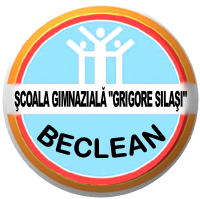 	PLANUL OPERAŢIONAL ANUAL AL CEAC Anul şcolar 2014-2015                                                                                                                                                                            Responsabil CEAC,                                                                                                                                                                           Prof. ȘANTA SILVIA                                                                           Nr. crt.OBIECTIVEACTIVITATIINSTRUMENTE RESURSERESP.TERMENINDICATORI DE REALIZAREINDICATORI DE REALIZAREI.Dezvoltarea  unei culturi și a unei mentalităţi  a calităţii la nivelul întreguluipersonal al şcolii.1.Analiza rezultatelor evaluării interne și stabilirea priorităților pentru activitățile de îmbunătățire a calității. Mediatizare în com. metodice, consiliul profesoral, comitetul de părinți pe școalăMembrii CEACSeptembrie 2014-existenţa regulamentului;-procesul-verbal al comisiei, al CP-existenţa regulamentului;-procesul-verbal al comisiei, al CPI.Dezvoltarea  unei culturi și a unei mentalităţi  a calităţii la nivelul întreguluipersonal al şcolii.2.Finalizarea și validarea în CA a RAEI pentru anul școlar 2013-2014Popularizarea pe site-ul școlii, avizierDirectorResp. CEACOctombrie 2014- proces-verbal CA- RAEI inițializat pentru anul școlar 2014/2015 în apli-cația informatică- proces-verbal CA- RAEI inițializat pentru anul școlar 2014/2015 în apli-cația informaticăI.Dezvoltarea  unei culturi și a unei mentalităţi  a calităţii la nivelul întreguluipersonal al şcolii.3. Documentarea noilor membrii CEAC cu privire la actele normative privind asigurarea calității în învățământul preuniversitar: manualul de evaluare internă, modalități de lucru în aplicația informatică, standarde de referință și de calitate.Legislație,Ghidul CEAC, Manualul deevaluare internăMembrii CEACOctombrie 2014-implicarea membrilor CEAC în realizarea documentelor comisiei-implicarea membrilor CEAC în realizarea documentelor comisiei4. Elaborarea Planului operațional al CEAC în concordanță cu PDI și Planul managerial.Resurse interneResp. CEACOctombrie 2014Documentul întocmitDocumentul întocmit5. Elaborarea unor noi proceduri si revizuirea celor existente.Standardele de acreditare si evaluare periodicaRaportul de evaluare internaPlanul de îmbunătăţireMembrii CEACPermanent-dosarul  cu proceduri-proces-verbal de aprobare-dosarul  cu proceduri-proces-verbal de aprobare6. Actualizarea conţinutului mapelor profesorilor/invatatorilor/dirigintilor, Programe școlarePlanuri de învățământMetodica predării disciplinelorResp.comisii metodiceResp.CEACOctombrie 2014-iunie 2015-fişe de verificare a mapelor profesorilor, responsabililor de comisii-fişe de verificare a mapelor profesorilor, responsabililor de comisii7. Aplicarea  şi interpretarea unor chestionare privind nivelul de satisfacţie a beneficiarilor. ChestionareRaport de analizaCEACComitetul de părințiMai 201570 % dintrepărinți au fostchestionați70 % dintrepărinți au fostchestionați8. Colectarea de dovezi, analiza realizării planului de îmbunătăţire pe anul şcolar în cursResurse interneMembrii CEACpermanentDocumente justificativeDocumente justificativeII.Dezvoltarea curriculară1. Adaptarea stilului de predare-învăţare  la particularităţile / nevoile de învăţare şi de comunicare ale elevilorşedinţe comisii metodice;lecţii demonstrativeexemple de bună practică privind metodele de învăţare - predare centrată pe elev;DirectorresponsabilCEACPermanentPermanent-rapoarte de monitorizare şi de autoevaluare ale CEAC;-fişe de observare a lecţiilor;-analize ale responsabililor decomisii metodice;-fişe de autoevaluare ale cadrelor didactice;-proiectarea unităţilor de învăţare pe stiluri de învăţare;II.Dezvoltarea curriculară2. Diversificarea şi modernizarea strategiilor de predare -învăţare centrate pe elev.şedinţe comisii metodice;lecţii demonstrativeexemple de bună practică privind metodele de învăţare - predare centrată pe elev;DirectorresponsabilCEACPermanentPermanent-rapoarte de monitorizare şi de autoevaluare ale CEAC;-fişe de observare a lecţiilor;-analize ale responsabililor decomisii metodice;-fişe de autoevaluare ale cadrelor didactice;-proiectarea unităţilor de învăţare pe stiluri de învăţare;II.Dezvoltarea curriculară3. Motivarea atractivităţii învăţării prin asigurarea prezenţei elevilor la oră.Fișe monitorizare a prezențeiRapoarte de analizăCadre didacticeMembrii CEACComisia pentru frecvențălunarsemestriallunarsemestrial95% elevi cu frecvență foarte bună4. Evaluarea elevilor din clasa a VIII-a prin utilizarea subiectelor asemănătoare sesiunii anterioare la examenele naționale.Subiecte pentru testareRaport de analizăResp. comisiemetodicăMai 2015Mai 2015Creșterea procentului de promovare la examenul național cu 15%5. Pregătirea suplimentară a elevilor preocupați de performanță.Activitatea de pregătireProfesoriînvățătoriGraficul desfășurării concursuri/olimpiadeGraficul desfășurării concursuri/olimpiadeGraficul programului de pregătirenote și premii obținute la concursuri/olimpiade6. Optimizarea relaţiei elev–profesor prin demersul didactic eficient, interactiv şi modern, adaptat specificului clasei de elevi.Fisa de asistenţăDirectorCadre didacticeConsilier educativConform graficuluiConform graficuluiFișe de asistențe la ore90% din numărul total de elevi chestionați7. Urmărirea progresului pe tot parcursul anului şcolar.Teste de evaluare inițială și teste de evaluaresumativă ProfesoriÎnvăţătoriŞefi de comisii metodiceMembri CEACPe tot parcursul anului școlarPe tot parcursul anului școlarRaport de analiză8. Aplicarea de măsuri de îmbunătăţire a performanţelor şcolare şi de ameliorare a randamentului şcolar.Asigurarea de situaţii de învăţare care să favorizeze gândirea elevului şi să formeze deprinderi de muncă intelectuală, respectând programa școlară.Fişe de lucruBaterii de testeşefii decatedrăCEACPe tot parcursul anului şcolarPe tot parcursul anului şcolarPortofoliul profesoruluiIII.Promovarea dimensiunii europene.1.Accesarea programelor de cooperare europeană în domeniul educaţiei şi formării.Formulare,chestionaredirector educativresponsabil cu Programe Europene în şcoalăpermanentpermanentInițierea și derularea unui program de cooperare europeană2. Promovarea de politici educative  care promovează toleranţa, multiculturalismul.Resurse internedirectordir. educativconsilierul şcolarcadre didacticepermanentpermanentRealizarea a 3 activităţi cu privire la promovarea toleranţei si multiculturalismului3. Promovarea creativităţii, competitivităţii, capacităţii profesionale şi a dezvoltării spiritului antreprenorial.Resurse propriiCadrele didacticeSăptămâna „Să știi mai multe, să fii mai bun”Săptămâna „Să știi mai multe, să fii mai bun”Expoziție cu vânzare cu produse realizate de elevi din materiale reciclabile